34    Araç Muayene İstasyonları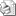 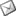 Sayı     : 2009 / 34İLGİ   : Aktur Araç Muayene İstasyonları İşletmecili A.Ş'nin 05.01.2009 tarih, AKT.GM.35.2009 / 32 sayılı yazısıBilindiği üzere; İzmir'e bağlı sabit istasyon hizmeti verilen il ve ilçeler dışında kalan 16 ilçede; TÜVTURK ve T.C Ulaştırma Bakanlığı'nın bilgi ve onayına istinaden belli bir program dahilinde mobil istasyon ile muayene hizmeti ( ağır vasıta hariç ) verilmektedir.İlgide kayıtlı yazı ile Birliğimize gönderilen Ulaştırma Bakanlığının onayı ile 2009 yılı mobil araç muayene hizmeti programı ekte takdim edilmiştir.Bilgilerinizi rica ederiz.Özcan KILKIŞ                                                                                                     Hilmi KURTOĞLUGenel Sekreter                                                                                                      Başkan VekiliEKİ     : 3 Sahife